Data Update (DATUP) 4.0Installation Guide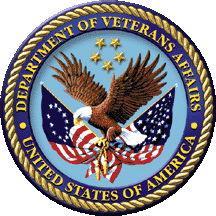 January 2024Department of Veterans Affairs (VA)Office of Information and Technology (OIT)REVISION HISTORYThe Veteran-focused Integrated Process (VIP) 4.0 Guide indicates the VA Product (Line) Accountability and Reporting System (VA PARS) reporting tool requires a Gateway Review that will move the project from the Planning Stage and to the Build Stage and will require Release Approval before deploying into production. The Product Line Manager will ensure necessary documents are made available for the release approval process.TABLE OF CONTENTS1	Project Scope	11.1	Project Description	11.2	PRE Project Goals and Objectives	11.3	DATUP Background	11.4	Related Documents	12	Document Overview	22.1	Document Background	22.2	Overview	23	Installation Instructions	43.1	Terminology	53.2	Assumptions	53.3	Database Installation and Configuration	73.3.1	Oracle Database	73.3.2	Oracle Installation	73.3.3	Oracle Schema Creation for DATUP	73.3.4	Oracle Configuration and Data Load	93.4	WebLogic Installation Instructions	93.4.1	Class Path	93.4.2	WebLogic Server Startup Configuration	103.4.3	National FDB-DIF Data Source Configuration	143.4.4	National JDBC DATUP Data Source Configuration	213.4.5	Log4j2	273.4.6	DATUP Cleanup Script	273.4.7	Deployment	274	Upgrade Installation Instructions	384.1	Uninstall Previous Release	384.2	Deploy New Release	424.3	Backout Build	425	System Verification	445.1	Verification	44Appendix A: National DATUP Configuration	1Appendix B: Combined DATUP / PPS-N Architecture	1Appendix C: log4j2	2Appendix D: Rollback Process	1List of TablesTable 1: Terminology	5Table 2: Summary of Steps for Creating Oracle Schema	8List of FiguresFigure 1: WebLogic Console	4Figure 2: Domain Structure	10Figure 3: Change Center	10Figure 4: Summary of Servers	11Figure 5: Settings for Deployment Server	12Figure 6: Server Start Tab	13Figure 7: Activate Changes	14Figure 8: Domain Structure	14Figure 9: Change Center	15Figure 10: Summary of JDBC Data Sources	15Figure 11: JDBC Data Source Properties	16Figure 12: Transaction Options	17Figure 13: Connection Properties	18Figure 14. Test Database Connection	19Figure 16. Select Targets	20Figure 17. Summary of JDBC Data Sources	20Figure 18. Domain Structure	21Figure 19. Change Center	21Figure 20. Summary of JDBC Data Sources	22Figure 21. JDBC Data Source Properties	22Figure 22. Transaction Options	23Figure 23. Connection Properties	24Figure 24. Test Database Connection	25Figure 25. Select Targets	26Figure 26. Summary of JDBC Data Sources	26Figure 27. Activate Changes	27Figure 28. Domain Structure	28Figure 29. Change Center	28Figure 30: Deployments	29Figure 31: Install Application Assistant	30Figure 32: Locate Deployment to Install and Prepare for Deployment	30Figure 33: Choose Targeting Style	31Figure 34: Select Deployment Targets	31Figure 35: Optional Settings	32Figure 36: Review Your Choices and Click Finish	33Figure 37: Settings for DATUP	34Figure 38: Activate Changes	34Figure 39: Domain Structure	35Figure 40: Summary of Deployments	35Figure: 41 Start Application Assistant	35Figure 42: Summary of Deployments – DATUP Deployment Active	36Figure 43: Domain Structure	38Figure 44: Change Center	39Figure 45: Summary of Deployments – Stopping DATUP	39Figure 46: Force Stop Application Assistant	40Figure 47: Summary of Deployments – DATUP Deployment Prepared	40Figure 48: Delete Application Assistant	41Figure 49: Summary of Deployments – DATUP Deployment Deleted	41Figure 50: Activate Changes	42Figure 51: Combined DATUP/PECS/PPS-N Architecture Diagram	2(This page included for two-sided copying.)Project ScopeProject DescriptionThe goal of the Veterans Health Administration (VHA) Pharmacy Re-Engineering (PRE) project is to design and develop a re-engineered pharmacy system, incorporating changes that have been made to the Enterprise Architecture, and changes in pharmacy business processes. The intent of the PRE program is to ensure that no current system functionality is lost, but that it is either replicated in the new system or replaced by improved process and functionality. While the overall plan is still based on designing and implementing a complete pharmacy system, the scope of the effort has been defined to address a focused subset of the PRE functionality confined to the Data Update (DATUP) process.PRE Project Goals and ObjectivesThe objective of the PRE project is to facilitate the improvement of pharmacy operations, customer service, and patient safety for the VHA. The PRE project will help address the identified goals and vision for the VHA Pharmacy System. The goal for the PRE project is a seamless and integrated nationally-supported system that is an integral part of the HealtheVet-Veterans Health Information Systems & Technology Architecture (VistA) environment. To meet this goal, the PRE project will enhance pharmacy data exchange, as well as clinical documentation capabilities, in a truly integrated fashion to improve operating efficiency and patient safety. Additionally, it will provide a flexible technical environment to adjust to future business conditions and to meet patient needs in the clinical environment. Achieving this goal will enable resolution of current pharmacy issues, improve patient safety, and facilitate long-term process stability.DATUP BackgroundDATUP is an utility that runs an automated process to maintain the First Databank (FDB) – Drug Information Framework (DIF) and VA custom data. First Databank MOCHA conducts order checks using First Databank (FDB) MedKnowledge Framework within the existing VistA pharmacy application. FDB is a data product that provides the latest identification and safety information on medications. Additionally, FDB provides the latest algorithms used to perform order checks. DATUP processes the data updates associated with FDB MedKnowledge Framework (Fwk). The order checks performed by MOCHA include:Drug-Drug Order Check – Check interactions between two or more drugs, including interaction monographs.Duplicate Therapy Order Check – Check for duplicated drug classifications between two or more drugs.Drug-Dose Order Check – Check minimum and maximum single doses, verify the dosing schedule, and provide the normal dosing range.Related DocumentsA complete list of documents relating to the PRE project and the DATUP development effort can be found in the Glossary and Acronym List (Version 5.0, dated September 26, 2008).Document OverviewThe information contained in this DATUP Installation Guide is specific to DATUP development, which supports the MOCHA system. This section defines the layout of this document and provides an outline of the document structure.Document BackgroundThis document details the steps required to install the DATUP software at a national site, the terminology used for the configuration and deployment of the software, and the assumptions for installing the software. Additionally, this document details how to install and configure the database environment. This document accompanies the delivery of the DATUP version (v) 4.0 software release. The DATUP Version Description Document (VDD) is delivered as a companion document to this Installation Guide. Refer to the VDD for more information on the software inventory and versions used in the DATUP v4.0 software release.OverviewThe following list provides a brief description of the sections included in this document:Section 1:	Provides introductory material delineating the purpose of the PRE project and the scope of the MOCHA effortSection 2:	Presents an overview of the layout of the documentSection 3:	Presents the installation instructions for the DATUP v4.0 software releaseSection 4:	Details the steps required to perform an installation when an existing version is already deployed.Section 5:	Presents verification steps to verify that the installation was successfulText in a Courier New font indicates WebLogic Console panels or text, commands, and settings that must be typed, executed, or configured to complete the installation. (This page included for two-sided copying.)Installation InstructionsThe following instructions detail the steps required to perform a fresh installation of the DATUP software at a national site. For upgrade installation instructions see Section 4. Section 3.1 details the terminology used for the configuration and deployment of the DATUP software. Section 3.2 outlines the assumptions for installing the DATUP software. While the system may be configured to run outside the given assumptions, doing so requires modifications that are not detailed in this document. Section 3.4 describes how to install and configure the DATUP software properly. Finally, Section 3.4 describes how to install and configure the database environment.In order to understand the installation and verification process, the reader should be familiar with the WebLogic console shown in Figure 1. The WebLogic console is a Web page viewable from any Internet browser.. The WebLogic console is generally divided into two sections. The left section contains the Change Center, Domain Structure, and other informational panels. The right section displays panels containing additional options or configuration details. Note: With the exception of the Change Center and Domain Structure references, further references to WebLogic console panels refer to panels in the right section of the WebLogic console.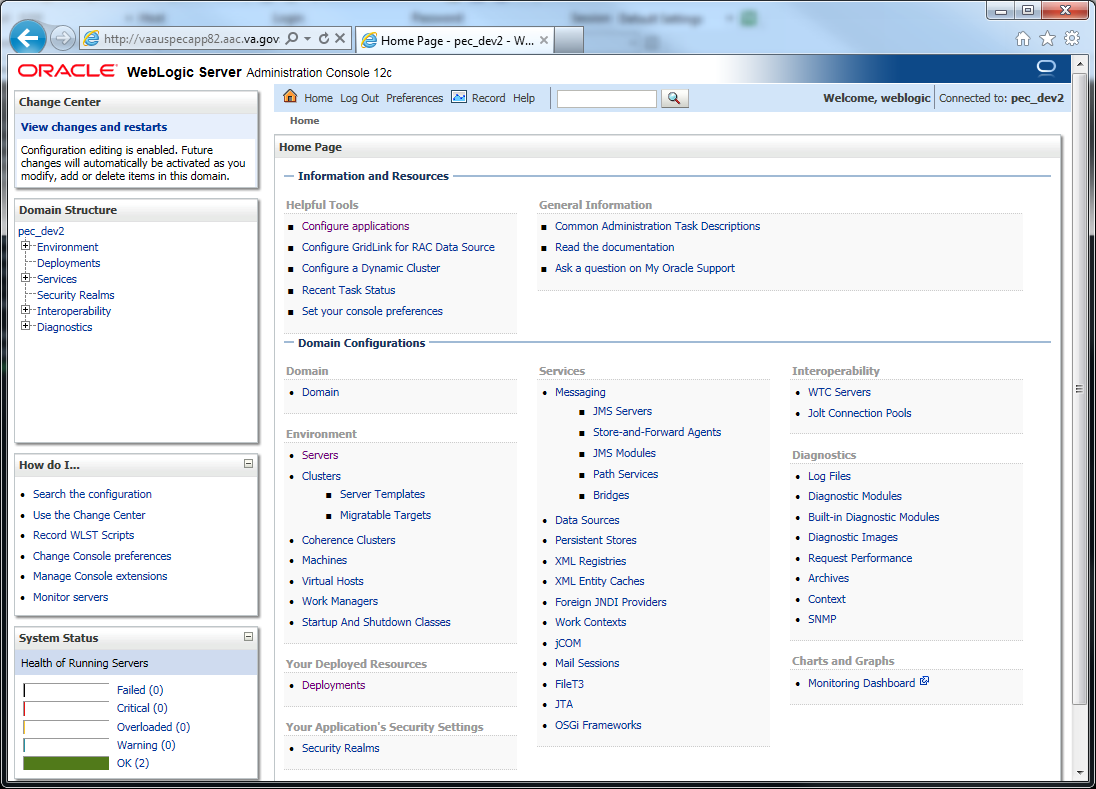 Figure 1: WebLogic ConsoleTerminologyIn an effort to make these installation instructions as general as possible for installation in PPS-N and PECS, a few terms are used throughout the instructions with the intent that they be replaced with site-specific values.Table 1: Terminology contains a list of those terms used only within this document as well as sample site-specific values for each term. Additionally, references to the DATUP server may be replaced with the site-specific name of the destination server at the installation site. Table 1: TerminologyAssumptionsThe installation instructions found within this guide are intended to be performed on a clean installation of WebLogic 12.2.1.4.0 with a separate managed server to act as the Deployment Server. For details on completing the installation of the following items, please refer to each item’s installation and configuration documentation supplied by Oracle. For successful deployment of the DATUP software at a national site, the following assumptions must be met:The Deployment Server is configured and running.WebLogic is configured to run with the Java™ Standard Edition Development Kit, Version 1.8+.Access to the WebLogic console is by means of any valid administrative username and password.The proper Oracle 19c database driver libraries for the chosen deployment environment are present on the class path for the respective Deployment Servers.Red Hat Enterprise Linux 7.x operating system is properly installed.Domain Name Server (DNS) resolution is configured for the DATUP server.The installation instructions are followed in the order that the sections are presented within this Installation Guide.FDB45_DIF database is installed on the Database Server. Scripts located in GitHub in the DATUP Product Repository.Background ProcessesJobs that run in the backgroundThe Quartz Scheduler runs in the background. It maintains the update schedule and fires after the configured timer has expired. Whether successful or unsuccessful, the process will execute again on the following day.PECSWednesdaysFull database export at 1:00 AM CT (5 minutes)PECS Production RMAN backup at 2:00 AM CT (5 – 10 minutes)Schedule PECS Comparison Report at 2:45 CTCron JobLower environments: Daily at 4:00 AM CTDEV (https://vaausppsapp91.aac.va.gov/PRE/home.go)SQA (https://vaausppsapp93.aac.va.gov/PRE/home.go)Stage 2 (https://vaausapppps901.aac.va.gov/PRE/home.go)Upper environments: Daily at 4:45 AM CTPre-Prod: https://vaausapppps600.aac.va.gov/PRE/home.goProduction: https://vaausapppps210.aac.va.gov/PRE/home.goDATUP Job ScheduleLower environments: Daily at 4:30 AM CT for the following environments:DEV (https://vaausppsapp91.aac.va.gov/PRE/home.go)SQA (https://vaausppsapp93.aac.va.gov/PRE/home.go)Stage 2 (https://vaausapppps901.aac.va.gov/PRE/home.go)Upper environment: Daily at 4:30 AM CTPre-Prod: https://vaausapppps600.aac.va.gov/PRE/home.goProduction: https://vaausapppps210.aac.va.gov/PRE/home.goScheduled Jobs:FDB Add: (FDB45_DIF Add): Checks the FDB45_DIF for any new packaged drugs that have been added since the last time the job ran.Daily at 6:00 AM CTFDB Update (FDB45_DIF Update): Checks the FDB45_DIF for any updated drugs that have been updated since the last time the job ranDaily at 5:00 AM CTPPS-NDatabase Installation and ConfigurationThe following sections describe the operating system and software for the DATUP database tier installation and configuration. Initially, install and configure the operating system software according to the manufacturer’s specifications. Then configure the Oracle databases as specified in the following sections for DATUP to function properly. Oracle Database The DATUP database is designed to be operating system independent. The only constraint is that Oracle 19c Enterprise Edition – Production must be properly installed and configured. The following sections describe the installation, features, user creation, and configuration for the Oracle database.For successful deployment of the DATUP v4.0 application on the DATUP instance, the FDB45_DIF database must be installed. Oracle InstallationA proper installation of the Oracle Relational Database Management System (RDBMS) is one in which the Oracle Universal Installer was used to perform an error-free installation and a general purpose instance was created. A properly configured Oracle RDBMS is one in which the associated Oracle application development and configuration tools, namely Structured Query Language (SQL)*Plus can be used to connect to the instance through Transparent Network Substrate alias.Oracle Database ParametersThe following Oracle database parameters are recommended for the DATUP application:NLS language = AmericanNLS territory = AmericaCharacter set = AL32UTF8 Oracle Schema Creation for DATUPFollowing are the steps needed to setup the DATUP schema on a national instance. Additionally, an example session is provided in Oracle Installation.txt detailing the commands issued, sequence performed, and expected results at each step. This file and the SQL scripts needed to create the DATUP schema are provided in the database/oracle_scripts.zip file. The following table provides a summary of each step that will be detailed below:Table 2: Summary of Steps for Creating Oracle SchemaStep 1 – Create Tablespace and Schema OwnerPrior to creation of the schema, logical, and physical environment structures must be setup for storage of the schema database objects: tablespaces and data files. For the DATUP schema one tablespace must be created, DATUP. The default scripted DATUP tablespace path is /home/oracle/datup.dbf, which may be changed in the 1_CreateDatupSchema.sql script to match the installation environment prior to execution. This script also creates the schema owner DATUP as described below: DATUP – Owner of the DATUP schema. The default scripted password is “DATUP”, which may be changed in the 1_CreateDatupSchema.sql script prior to installation. The script should be loaded as SYSTEM, or a user with account creation privileges.Step by Step CommandsOpen a text editor and open the 1_CreateDatupSchema.sql script. Replace /home/oracle with the data file directory. The directory entered should already exist on the database server.Login to the SQL client using a database account that has SYSDBA privileges (SYSTEM).Execute the “1_CreateDatupSchema.sql” script.Check for errors.\Step 2 – Create Schema ObjectsOnce the storage structures and schema have been created, execute the script 2_CreateDatupTables.sql to create the DATUP tables, sequences, triggers, and indices. The script should be executed as DATUP, the schema owner.Step by Step CommandsLogin to the SQL client using the DATUP user account.Execute the “2_CreateDatupTables.sql” script.Check for errors.Step 3 – Create Application UserOnce the schema objects have been established, create the required DATUP application user by executing the script 3_CreateDatupAppUser.sql.DATUP_APP_USER – Application user with read/update/delete access granted to the tables in the DATUP schema. The default scripted password is “DATUP_APP_USER”, which may be changed in the 3_CreateDatupAppUser.sql script prior to installation. The script should be loaded as SYSTEM, or a user with account creation privileges. The chosen DATUP_APP_USER password must match the password used to configure the JDBC data sources in Section 3.5.4.Step by Step CommandsLogin to the SQL client using a database account that has SYSDBA privileges (SYSTEM).Execute the “3_CreateDatupAppUser.sql” script.Check for errors.Oracle Configuration and Data LoadThe DATUP Oracle Database is the primary data repository for the DATUP application on the National DATUP instance. The database should be installed and configured appropriately for the DATUP operating environment. The initial data load about the regionally managed MOCHA Servers must be loaded for the national DATUP instance to function. The data can be loaded with the SQL Loader scripts provided in the database/oracle_scripts.zip file. The Sites.ctl file describes the data and the Sites.csv file contains the comma-delimited Site records. The data should be loaded as DATUP_APP_USER. Execute the following steps to load the DATUP schema:Step by Step CommandsEnsure the Sites.ctl file is in the current directory.Type the following command from the Linux command prompt to invoke SQL Loader:	$sqlldr datup_app_user/datup_app_user@ORACLE control=Sites.ctlCheck for errors.The DATUP database will need to be updated if a new MOCHA Server has been brought online since the original DATUP delivery date of March 17, 2010 and is not included in the Sites.csv spreadsheet. To update the Site table, login to the database as user DATUP_APP_USER. A new row must be added to the Site table for each MOCHA Server added since the system was first brought online. The site table contains three columns, a unique SITE_ID, a descriptive SITE_NAME, and the Veterans Integrated Service Network (VISN) VISN number. To update this table, execute a statement such as INSERT INTO SITE VALUES (999, 'Example Medical Center', 23)for each MOCHA Server brought online.WebLogic Installation InstructionsThe following sections detail the steps required to configure and deploy DATUP onto WebLogic at a national site.Class PathThe national DATUP Enterprise Application Archive (EAR) file contains all the required libraries for the proper functioning of the application. If any other applications have been deployed to the Deployment Server, there may be conflicting third-party libraries in the Deployment Server's class path that will cause DATUP to operate differently than expected. If versions on the Deployment Server’s class path differ from those defined in the DATUP Version Description Document (VDD) (Version 4.0. dated November 2023, the preferred solution is to remove the library from the Deployment Server's class path. If that is not possible, replace the libraries with the DATUP versions.WebLogic Server Startup ConfigurationDATUP requires additional arguments added to the WebLogic Server’s Server Start properties. This section details the steps to add the arguments to the server Open and log into the WebLogic console, using an administrative user name and password. The WebLogic console is located at: http://<Deployment Machine>:REDACTED/console.Within the Domain Structure panel found in the left column of the WebLogic console, click on the Services > JDBC > Data Sources node. For reference, see Figure 2: Domain Structure.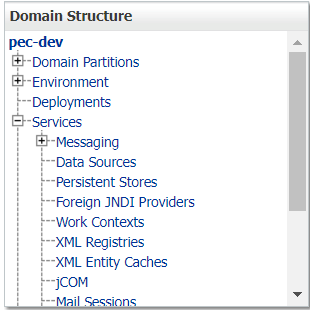 Figure 2: Domain StructureWithin the Change Center panel found in the left column of the WebLogic console, click Lock & Edit. For reference, see Figure 3: Change Center.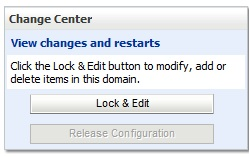 Figure 3: Change CenterClick on the server name corresponding to the deployment server in the Summary of Servers panel found in the right column of the WebLogic console. For reference, see Figure 4: Summary of Servers. 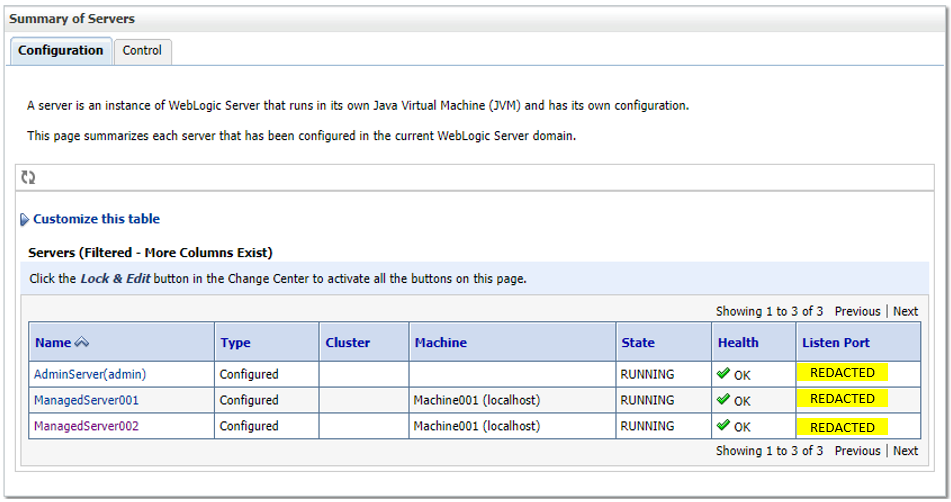 Figure 4: Summary of ServersWebLogic will now display the panel Settings for Deployment Server in the right column of the console, where configuration of the Deployment Server is set. For reference, see Figure 5: Settings for Deployment Server.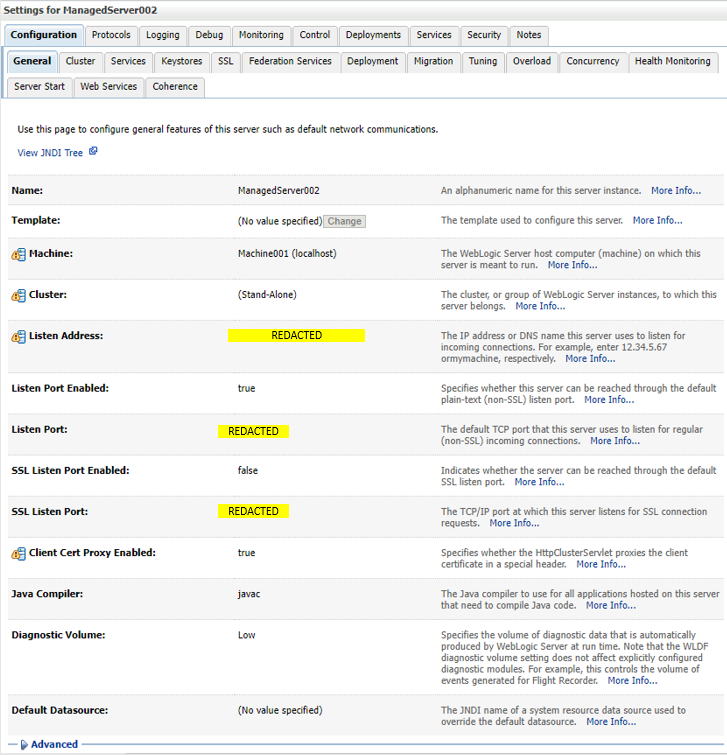 Figure 5: Settings for Deployment ServerClick on the Server Start tab.WebLogic will now display the panel Server Start tab in the Settings for Deployment Server in the right column of the console, where configuration of the Deployment Server is set. For reference, see Figure 6: Server Start Tab.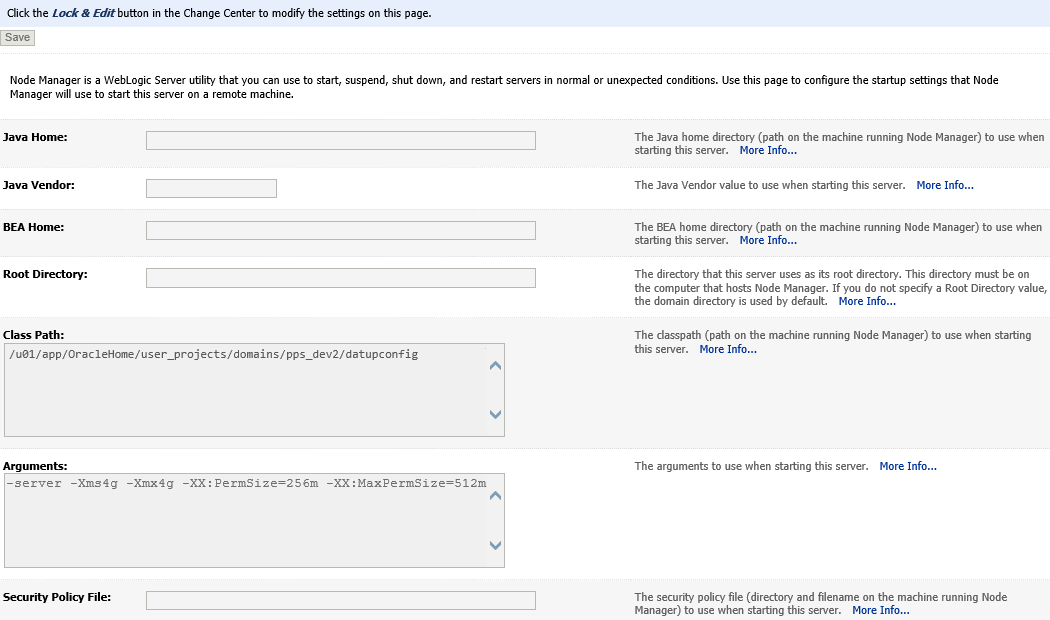 Figure 6: Server Start TabInsert the following text in the Arguments box: -server -Xms4g -Xmx4g -XX:PermSize=256m -XX:MaxPermSize=512m -Dweblogic.nodemanager.ServiceEnabled=true –Also add arguments (for reference, see the examples below, modify path per your server configuration) :-For PPS-N: Dpeps.datup.configuration=:/u01/app/OracleHome/user_projects/domains/pps_dev2/datupconfig/fdb_datup4_configuration.propertiesFor PECS:Dpeps.datup.configuration=:/u01/app/OracleHome/user_projects/domains/pecs_dev2/datupconfig/fdb_datup4_configuration.propertiesClick the Save ButtonWithin the Change Center panel in the left column of the WebLogic console, click Activate Changes. For reference, see Figure 7: Activate Changes.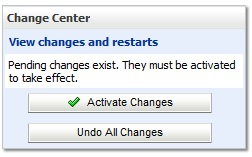 Figure 7: Activate ChangesNational FDB45_DIF Data Source ConfigurationDATUP uses two database connections by means of a data source to FDB45_DIF in order to perform FDB updates. Complete the following steps to create a new connection pool and data source for FDB45_DIF.Open and log into the WebLogic console, using an administrative user name and password. The WebLogic console is located at: http://<Deployment Machine>:REDACTED console.Within the Domain Structure panel found in the left column of the WebLogic console, click on the Services > JDBC > Data Sources node. For reference, see Figure 8: Domain Structure.Figure 8: Domain StructureWithin the Change Center panel found in the left column of the WebLogic console, click Lock & Edit. For reference, see Figure 9: Change Center.Figure 9: Change CenterClick New – Generic Data Source found in the Summary of JDBC Data Sources panel found in the right column of the WebLogic console. For reference, see Figure 10: Summary of JDBC Data Sources 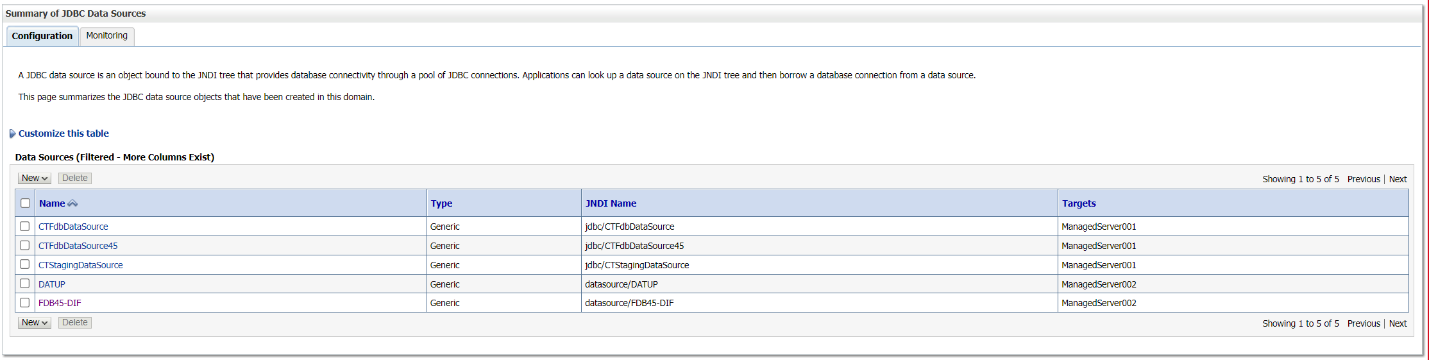 Figure 10: Summary of JDBC Data SourcesWebLogic will now display the panel Create a New JDBC Data Source in the right column of the console, where details of the new data source are set. For reference, see Figure 11.Figure 11: JDBC Data Source Properties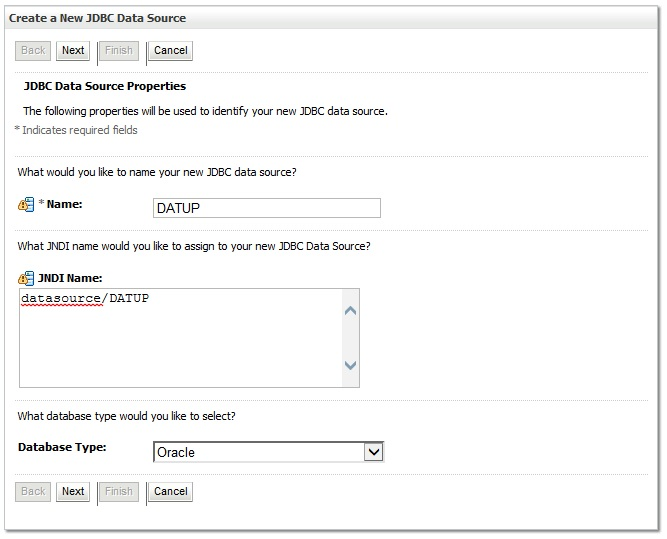 For the Name, type FDB45_DIF.For the JNDI Name, type datasource/FDB45_DIF.For the Database Type, select Oracle.Click Next.For the Database Driver, verify that Oracle’s Driver (Thin) for Instance Connections; Versions:9.0.1 and later is selected.Click Next.WebLogic will now display the panel Transaction Options in the right column of the console, where the transaction attributes for this data source are set. For reference, see Figure 12: Transaction .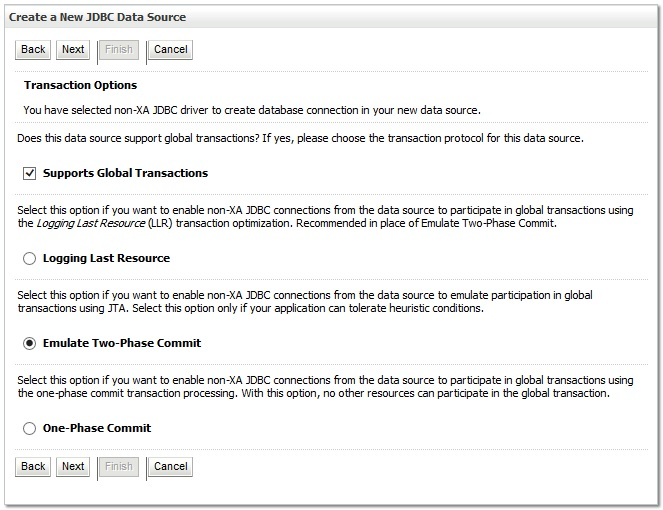 Figure 12: Transaction OptionsSelect the Emulate Two-Phase Commit radio button.Select Next. WebLogic will now display the panel Connection Properties in the right column of the console, where the connection pool attributes are set. For reference, see Figure 14. Connection Properties.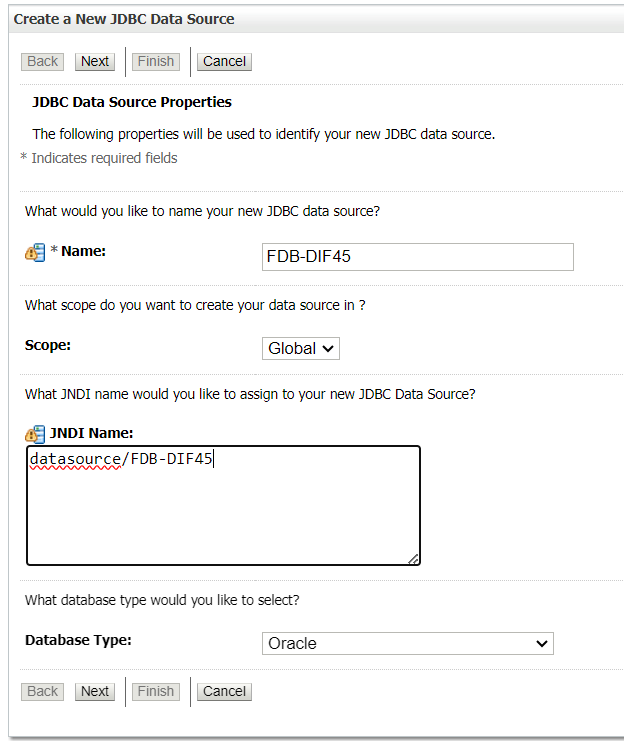 Figure 13: Connection PropertiesFor Database Name, type the name of the Oracle database to which DATUP will connect. For example, FDB_DATA.For Host Name, type the name of the machine on which Oracle is running. For example, REDACTED.For Port, type the port on which Oracle is listening. For example, REDACTED.For Database User Name, type the user to connect to the FDB database. For example, FDB45_DIF. The user entered should be the same as configured in Section 3.4.5For Password and Confirm Password, type the password for the user given previously. Click Next. WebLogic will now display the panel Test Database Connection in the right column of the console, where the new data source can be tested. For reference, Figure 14. Test Database Connection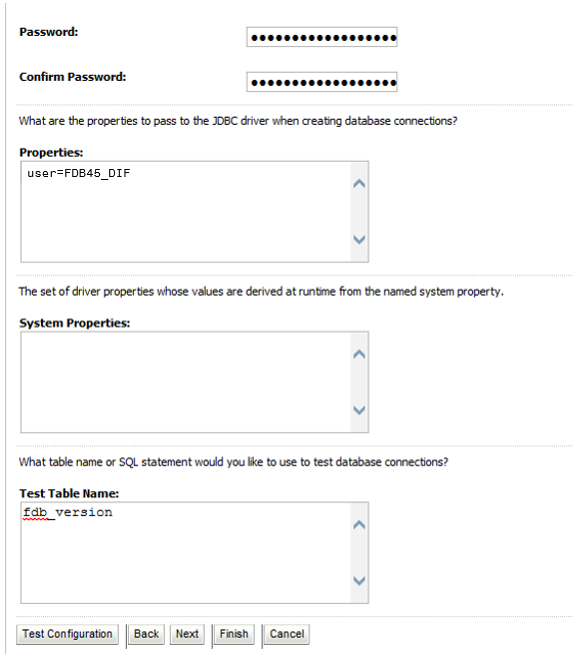 Figure 14. Test Database ConnectionLeave all values as set by default, with the exception of Test Table Name. For this attribute, type fdb_version.Click Next. WebLogic will now display the panel Select Targets in the right column of the console, where the target server is selected for the new data source. For reference, see Figure 16. Select Targets.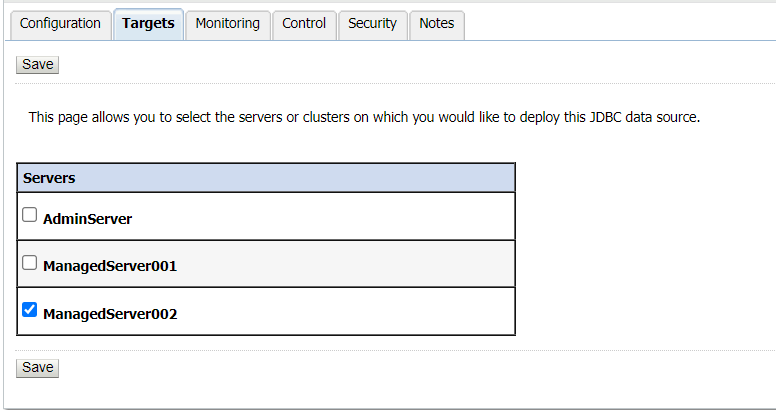 Figure 16. Select TargetsSelect the Deployment Server as the target. For example, DATUP.Click Finish.Click Activate Changes.WebLogic will now display the panel Summary of JDBC Data Sources in the right column of the console, where the newly created data source is displayed. For reference, see Figure 17.Figure 17. Summary of JDBC Data SourcesNational JDBC DATUP Data Source ConfigurationDATUP uses two database connections by means of a data source to perform the automated DATUP update process. Complete the following steps to create a new connection pool and data source for MedKnowledge Framework.Open and log into the WebLogic console, using an administrative user name and password. The WebLogic console is located at: http://<Deployment Machine>:REDACTED/console.Within the Domain Structure panel found in the left column of the WebLogic console, click on the Services > JDBC > Data Sources node. For reference, see Figure 18.Figure 18. Domain StructureWithin the Change Center panel found in the left column of the WebLogic console, click Lock & Edit. For reference, see Figure 19.Figure 19. Change CenterClick New – Generic Datasource found in the Summary of JDBC Data Sources panel found in the right column of the WebLogic console. For reference, see Figure 20.Figure 20. Summary of JDBC Data SourcesWebLogic will now display the panel Create a New JDBC Data Source in the right column of the console, where details of the new data source are set. For reference, see Figure 21.Figure 21. JDBC Data Source PropertiesFor the Name, type DATUP.For the JNDI Name, type datasource/DATUP.For the Database Type, select Oracle.Click Next.For the Database Driver, verify that Oracle’s Driver (Thin) for Instance connections; Versions: 9.0.1 and later is selected.Click Next.WebLogic will now display the panel Transaction Options in the right column of the console, where the transaction attributes for this data source are set. For reference, see Figure 22.Figure 22. Transaction OptionsSelect the Emulate Two-Phase Commit radio button Click Next. WebLogic will now display the panel Connection Properties in the right column of the console, where the connection pool attributes are set. For reference, see Figure 23.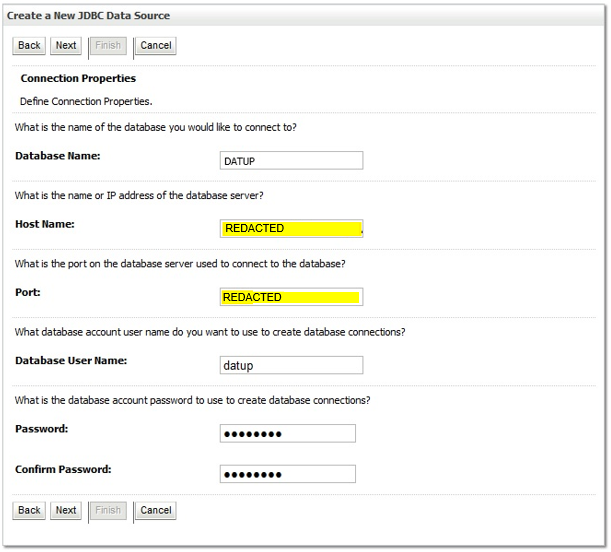 Figure 23. Connection PropertiesFor Database Name, type the name of the Oracle database to which DATUP will connect. For example, DATUP.For Host Name, type the name of the machine on which Oracle is running. For example, REDACTED.For Port, type the port on which Oracle is listening. For example, REDACTED.For Database User Name, type the user to connect to the FDB database. For example, DATUP. The user entered should be the same as configured in Section 3.4.4 For Password and Confirm Password, type the password for the user given previously.Click Next. WebLogic will now display the panel Test Database Connection in the right column of the console, where the new data source can be tested. For reference, see Figure 24.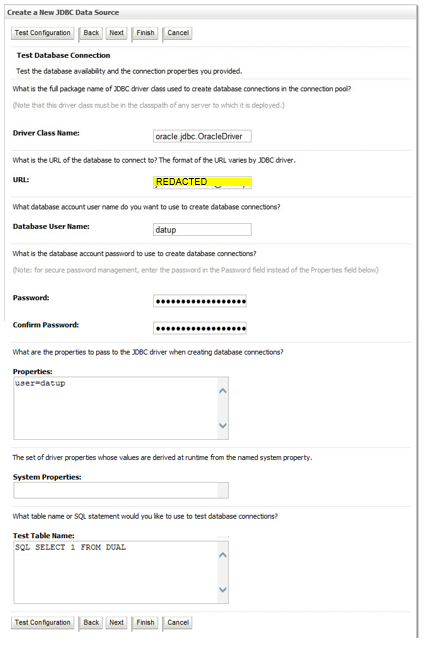 Figure 24. Test Database ConnectionLeave all values as set by default.Click Next. WebLogic will now display the panel Select Targets in the right column of the console, where the target server is selected for the new data source. For reference, see Figure 25. Select Targets .Figure 25. Select TargetsSelect the Deployment Server as the target. For example, DATUP.Click Finish.WebLogic will now display the panel Summary of JDBC Data Sources in the right column of the console, where the newly created data source is displayed. For reference, see Figure 26. 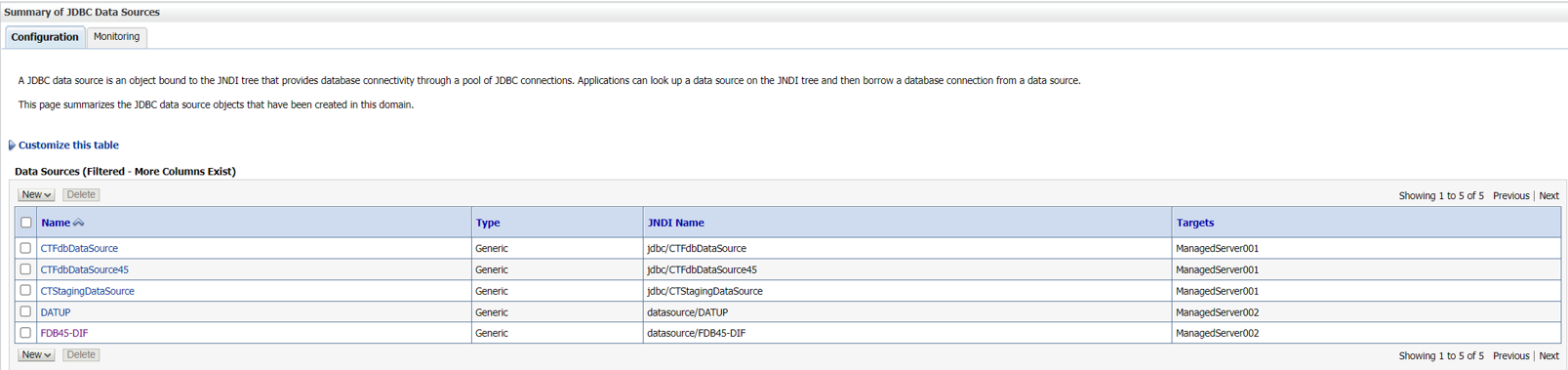 Figure 26. Summary of JDBC Data SourcesWithin the Change Center panel in the left column of the WebLogic console, click Activate Changes. For reference, see Figure 27.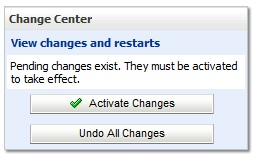 Figure 27. Activate ChangesLog4j2DATUP uses Log4j2 to provide debug and error logs. Although the application will function without Log4j2 installed, using it can be helpful to troubleshoot potential issues. Because DATUP can operate without Log4j2 configured, all instructions within this section are only required if debugging deployed code.To install Log4j2, the log4j2.xml must be edited to include the DATUP appenders and loggers. Create the log folder defined in the Deployment Server arguments. For example, /u01/app/Oracle_Home/user_projects/domains/ppsn/DATUPLogs. Without this folder, Log4j2 will not be able to create the log files specified in the DATUP configuration. Create the log4j2.xml file that is located in the path specified in the Deployment Server arguments. Configure the log4j2.xml using Appendix C: log4j2 as a reference.Refer log4j2.xml at /u01/app/OracleHome/user_projects/domains/pps_dev2/datupconfigRestart the Deployment Server to load the Log4j2 configuration.DATUP Configuration PropertiesIn order to use the DATUP component, a configuration file must be configured for each WebLogic deployment. The location of this file was configured in Section 3.5.2. This file is self-documenting and contains the list of configurable properties for DATUP. See Appendix A for a sample version and notes on new parameters.DATUP Cleanup ScriptDATUP creates temporary zip files during the update process. Create a cron job to remove /tmp/datup*.zip files once a day.DeploymentThe following steps detail the deployment of the DATUP component. Prior to completing these steps, the WebLogic class path, the WebLogic database configurations, and the Deployment Server must be restarted to load the changed configuration. Please refer to Sections 3.5.1 and 3.5.3 for instructions concerning these configuration items. Complete the following steps to deploy DATUP:Open and log into the WebLogic console. This is located at: http://<Deployment Machine>: REDACTED/console.Within the Domain Structure panel in the left column of the WebLogic console, click the Deployments node. For reference, see Figure 28.Figure 28. Domain StructureWithin the Change Center panel in the left column of the WebLogic console, click Lock & Edit. For reference, see Figure 29.Figure 29. Change CenterClick Install found in the Deployments panel in the right column of the WebLogic console. For reference, see Figure 30.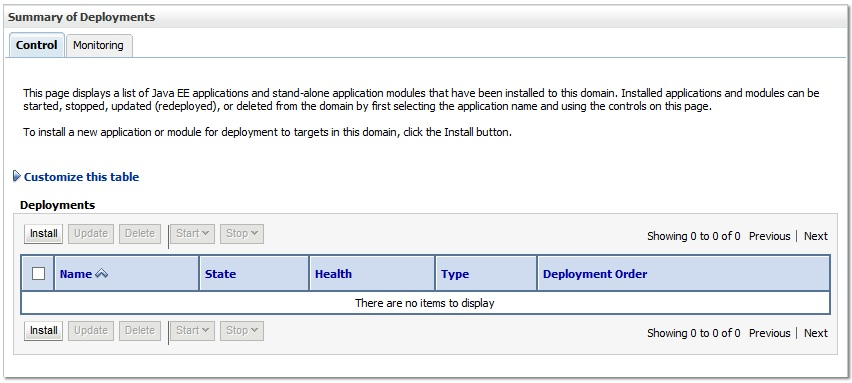 Figure 30: DeploymentsWebLogic will now display the panel Install Application Assistant in the right column of the console, where the location of the DATUP deployment will be found. For reference, see Figure 31.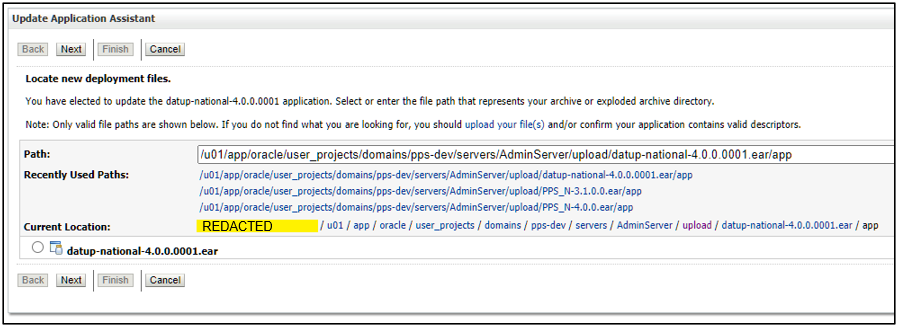 Figure 31: Install Application AssistantNavigate to the deployment file location using the links and file structure displayed within the Location panel within the Install Application Assistant in the right column of the console, and select the DATUP deployment, select the datup-national-4.0.0.0001.ear file. (Replace the release number for the current release.) For reference, see Figure 32.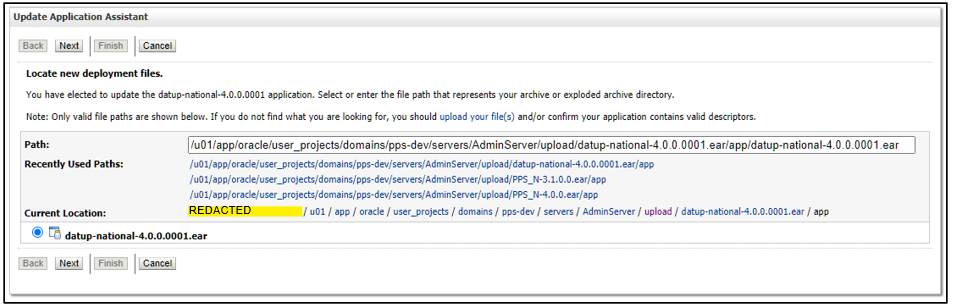 Figure 32: Locate Deployment to Install and Prepare for DeploymentOnce the DATUP deployment is located and selected, click Next.WebLogic will now display the panel Choose targeting style within the Install Application Assistant in the right column of the console. Leave the default value selected, Install this deployment as an application, and click Next. For reference, see Figure 33.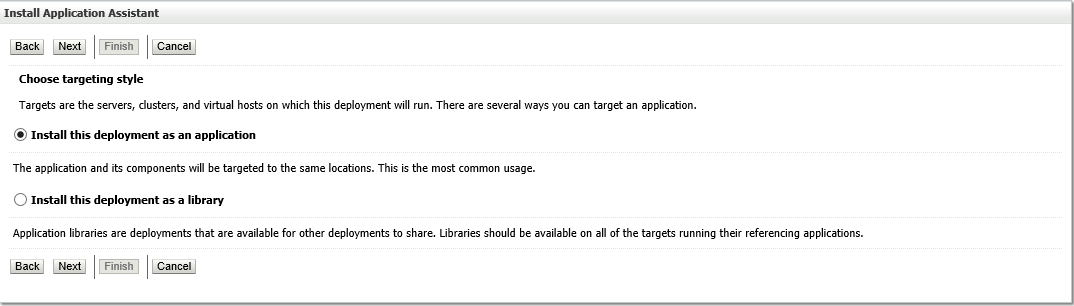 Figure 33: Choose Targeting StyleWithin the Install Application Assistant in the right column of the console, WebLogic will now display the panel Select deployment targets, where the Deployment Server will be selected as the target in the next step. For reference, see Figure 34.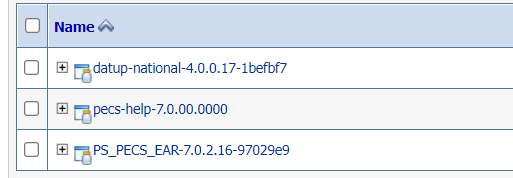 Figure 34: Select Deployment TargetsFor the Target, select the Deployment Server. For example, datup-national-4.0.0.17-1befbf7Click Next. Within the Install Application Assistant, WebLogic will now display the panel Optional Settings in the right column of the console, where the name of the deployment and the copy behavior are chosen. For reference, see Figure 35.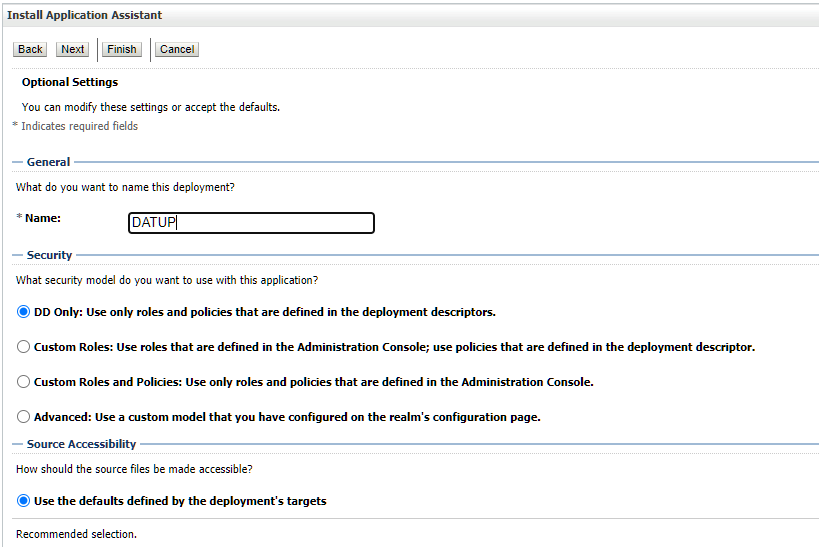 Figure 35: Optional SettingsEnter the Name for the deployment. For example, DATUP.Verify that the following default option for Security is selected:DD Only: Use only roles and policies that are defined in the deployment descriptors.Verify that the following default option for Source accessibility is selected:Use the defaults defined by the deployment's targets.Click Next. Within the Install Application Assistant in the right column of the console WebLogic will now display the panel Review your choices and click Finish, which summarizes the steps completed above. For reference, see Figure 36.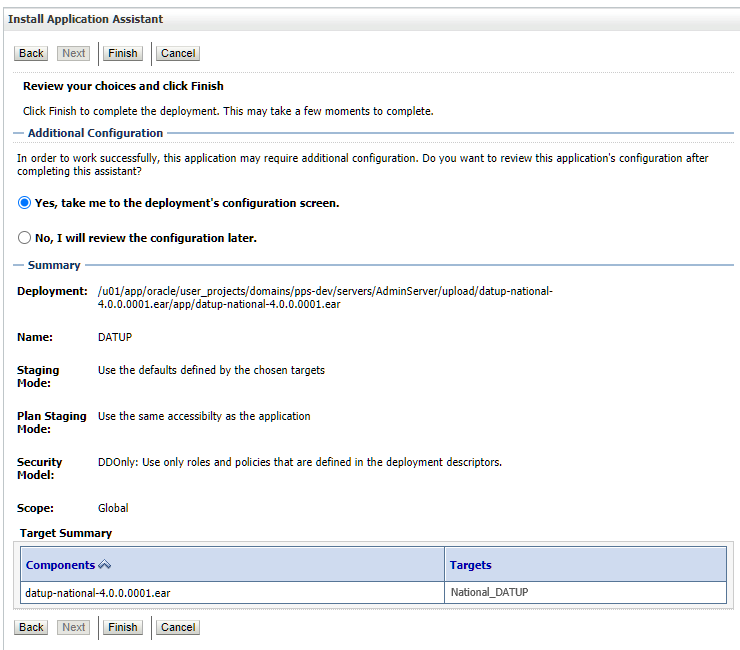 Figure 36: Review Your Choices and Click FinishVerify that the values match those entered in Steps 1 through 17 and click Finish. WebLogic will now display the panel Settings for DATUP, in the right column of the console, where the values previously entered are available as well as a setting to change the deployment order. For reference, see Figure 37.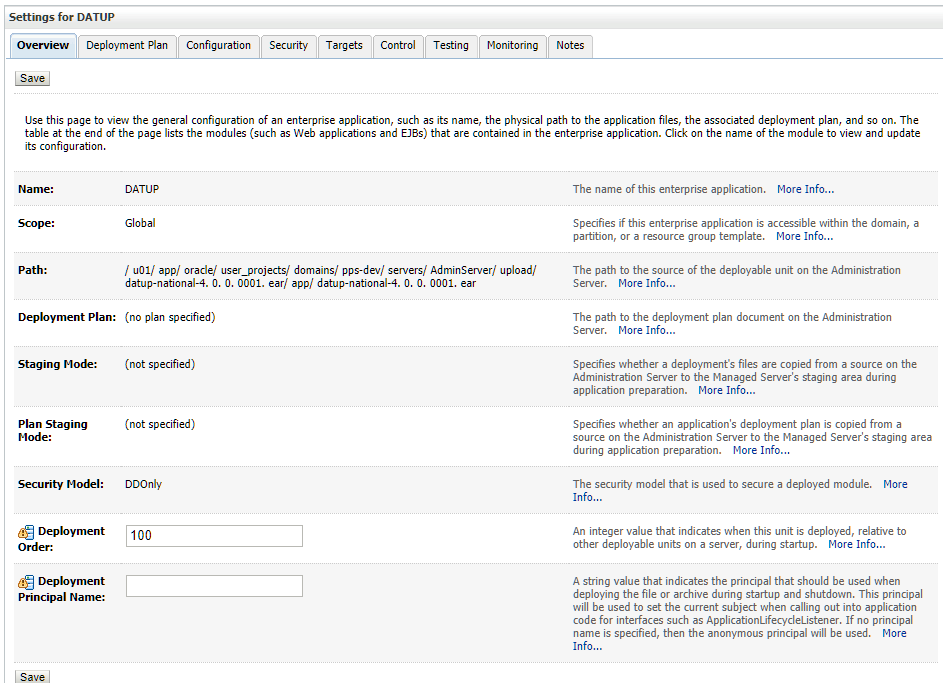 Figure 37: Settings for DATUPLeave all the values as defaulted by WebLogic and click Save.Within the Change Center panel in the left column of the WebLogic console, click Activate Changes. For reference, see Figure 38.Figure 38: Activate ChangesWithin the Domain Structure panel in the left column of the WebLogic console, click the PRE > Deployments node. For reference, see Figure 39.Figure 39: Domain StructureWebLogic will now display the panel Summary of Deployments in the right column of the console, where all deployments for the WebLogic domain are listed. For reference, see Figure 40.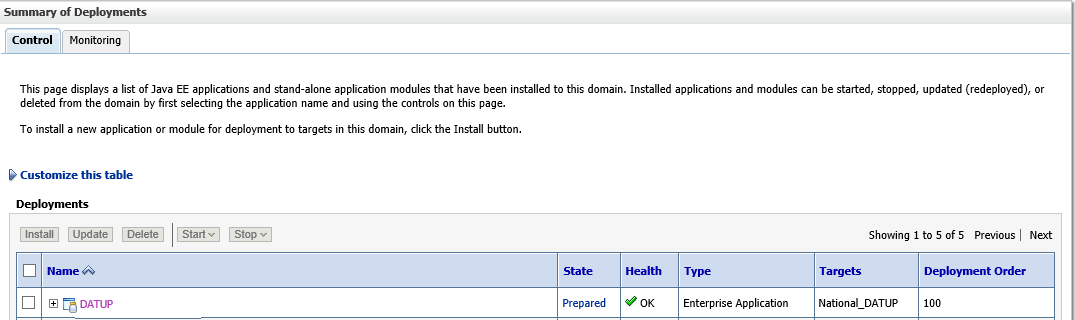 Figure 40: Summary of DeploymentsSelect the previously deployed DATUP deployment, click Start, and then select Servicing all requests from the drop-down list box.WebLogic will now display the panel Start Application Assistant in the right column of the console for confirmation to start servicing requests. For reference, see Figure: 41.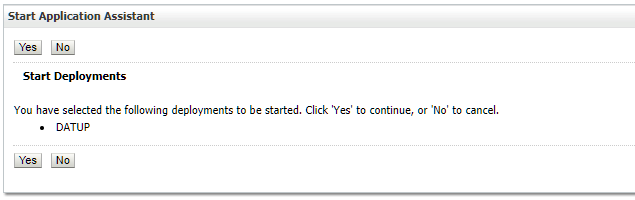 Figure: 41 Start Application AssistantClick Yes in the Start Application Assistant panel in the right column of the WebLogic console.WebLogic now returns to the Summary of Deployments panel in the right column of the console. For reference, see Figure 42.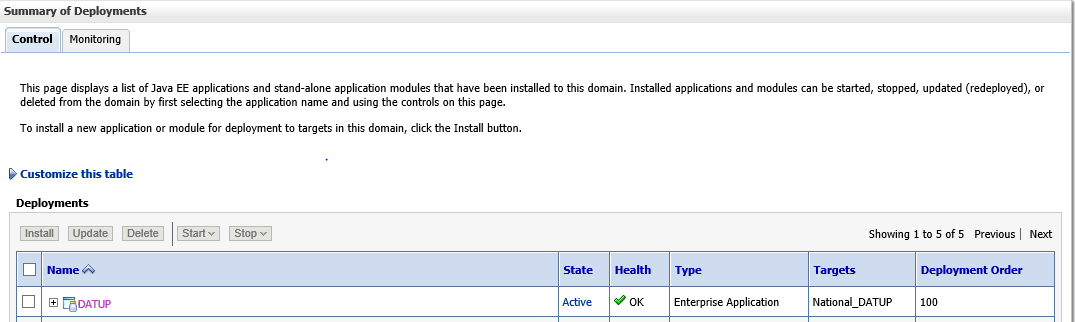 Figure 42: Summary of Deployments – DATUP Deployment ActiveVerify that the State of the DATUP deployment is Active.(This page included for two-sided copying.)Upgrade Installation InstructionsThe following instructions detail the steps required to perform an installation of a release for the DATUP software when an existing release is already deployed at a national site. These steps assume a fresh installation has been completed, following the steps in Section 3.Uninstall Previous Release The following steps detail the un-installation of the DATUP application. Prior to completing these steps, the DATUP application must have been deployed following the steps in Section 3. Complete the following steps to un-deploy DATUP:Open and log into the WebLogic console. This is located at: http://<Deployment Machine>: REDACTED/console.Within the Domain Structure panel in the left column of the WebLogic console, click the Deployments node. For reference, see .Figure 43: Domain StructureFigure 43: Domain StructureWithin the Change Center panel in the left column of the WebLogic console, click Lock & Edit. For reference, see .Figure 44: Change CenterWebLogic will now display the panel Summary of Deployments in the right column of the console, where all deployments for the WebLogic domain are listed. For reference, see .Figure 45: Summary of Deployments – Stopping DATUP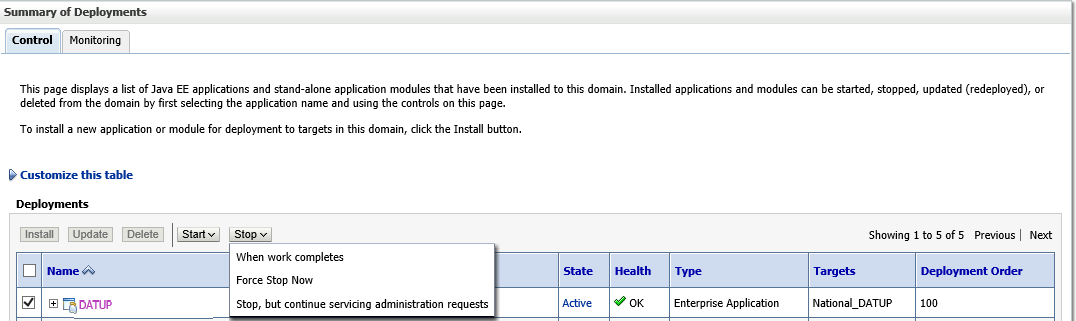 Figure 45: Summary of Deployments – Stopping DATUPSelect the previously deployed DATUP deployment, click Stop, and then select Force Stop Now from the drop-down list box.WebLogic will now display the panel Force Stop Application Assistant in the right column of the console for confirmation to start servicing requests. For reference, see Figure 46: Force Stop Application Assistant.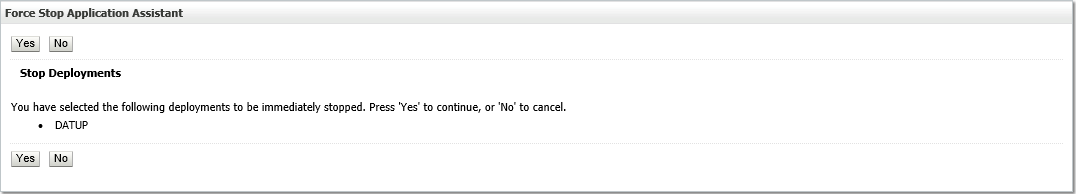 Figure 46: Force Stop Application AssistantSelect Yes in the Force Stop Application Assistant panel in the right column of the WebLogic console.WebLogic now returns to the Summary of Deployments panel in the right column of the console. For reference, see .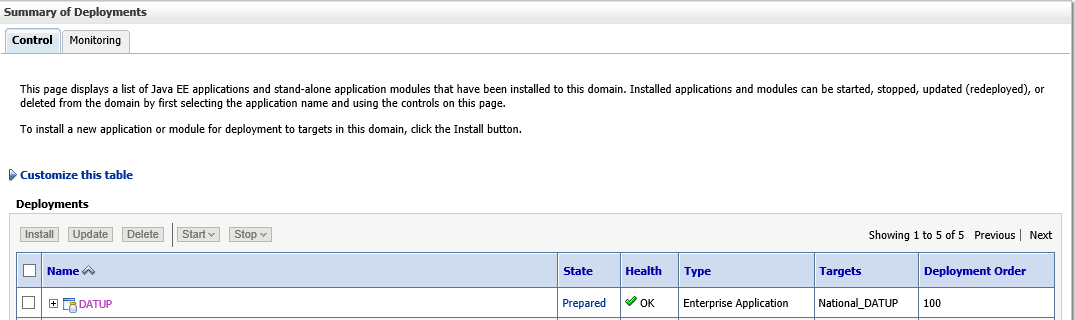 Figure 47: Summary of Deployments – DATUP Deployment PreparedVerify that the State of the DATUP deployment is Prepared.Select the previously deployed DATUP deployment, and then select Delete.WebLogic will now display the panel Delete Application Assistant in the right column of the console for confirmation to start servicing requests. For reference, see Figure 48: Delete Application Assistant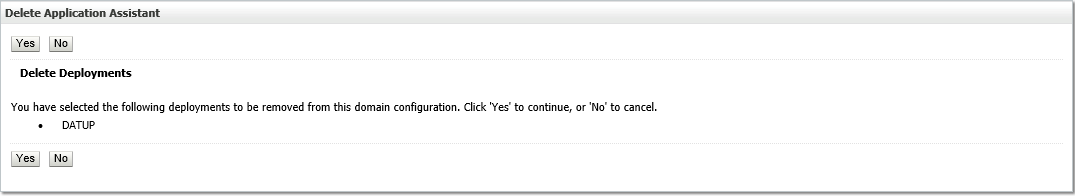 Figure 48: Delete Application AssistantSelect Yes in the Delete Application Assistant panel in the right column of the WebLogic console.WebLogic now returns to the Summary of Deployments panel in the right column of the console. For reference, see .Figure 49: Summary of Deployments – DATUP Deployment Deleted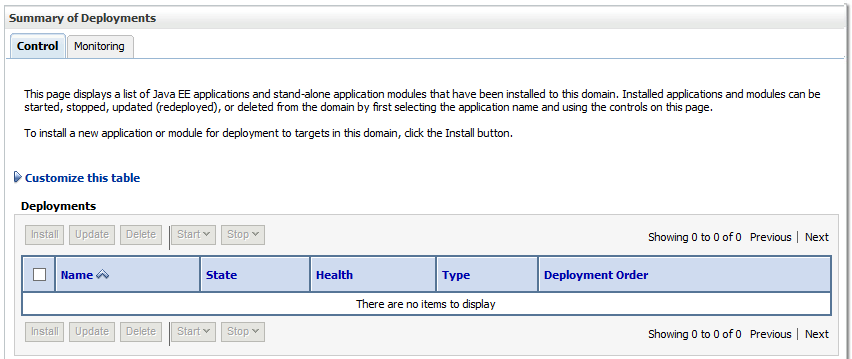 Figure 49: Summary of Deployments – DATUP Deployment DeletedVerify that the DATUP deployment is deleted and no longer present.Within the Change Center panel in the left column of the WebLogic console, click  Activate Changes. For reference, see Figure 50: Activate ChangesFigure 50: Activate ChangesDeploy New ReleaseTo deploy the new release, follow the same deployment steps found in Section 3.6.2.Backout BuildTo backout the current DATUP build, follow the steps in Section 4.1 to uninstall the build. Then, follow the steps in Section 4.2 to deploy the previous build.(This page included for two-sided copying.)System VerificationThe following section will verify that the DATUP system is up and running at a national site.VerificationTo verify that the national DATUP installation is up and running, navigate a web-browser to the logs directory on your server, example: /u01/app/OracleHome/user_projects/domains/ppsn/DATUPLOGS. Verify that the server.log file has an entry indicating the next scheduled run time of the DATUP application. The server.log entry looks like:DEBUG [REDACTEDpharmacy.peps.updater.common.utility.DifUpdateScheduler:scheduleNextTimer] Next scheduled DIF update time: Thu, 4/16/2010, 02:45:00 PM, CDTThis line indicates that the system is running. (This page included for two-sided copying.)Appendix A: DATUP ConfigurationThis appendix provides configuration file examples based on the baseline fdb_datup4_configuration.properties file. Configure the parameters in this file to match the settings of the particular environment into which you are installing. The sftp.hostname, sftp.port, sftp.username, sftp.password, sftp.base.directory, and sftp.fdb.directory much match the configuration of the sftp server.The fdb.flag.provider.url value should be configured with the servername and port where DATUP is running.The file.name.fragment and file.search.type should be configured to match the environment in which DATUP is being installed.Example DATUP Configuration File####################################################------------------- Scheduler -------------------####################################################################################################### Scheduled nightly update time (military time).## For example, "0230" schedules the nightly update# for 2:30 am.## *This parameter applies to DATUP National###################################################scheduled.time=0630####################################################------------------- sFTP Server -------------------####################################################################################################### SFTP server hostname## Specify the SFTP server hostname.## *This parameter applies to National ###################################################sftp.hostname=REDACTED #################################################### SFTP server port number## Specify the SFTP server port number.## *This parameter applies to National and Local.###################################################sftp.port=REDACTED#################################################### SFTP server username/password.## Specify the anonymous account username/password.## *These parameters apply to National and Local.###################################################sftp.username=presftpsftp.password=password#################################################### SFTP server working directory## Specify the SFTP working directory, relative to# the SFTP root directory.## *This parameter applies to National and Local.###################################################sftp.base.directory=/home/presftp/pecs_preprod/#################################################### Pending FDB45_DIF update storage directory.## Specify the pending directory, relative to the# working directory, to the location where FDB45_DIF# full, incremental, and custom ZIP files will be# placed for processing.## *This parameter applies to National.###################################################sftp.fdb.directory=/home/presftp/pecs_preprod/fdb45_dif#################################################### File Name Fragment## Specify the fragment of the file name to be used when searching for files to process.# Production Environment value of "UPD"# All Other Environments value of "I"## *The search is case insensitive.# *This parameter is used in conjunction with File Search Type (file.search.type)# *This parameter applies to National.###################################################file.name.fragment=UPD#################################################### File Search Type## Specify the search type that should be used.## Production Environment value of "contains"# All Other Environments value of "starts_with"## *This parameter is used in conjunction with File Name Fragment (file.name.fragment)# *This parameter applies to National.###################################################file.search.type=containsfile.search.type=starts_with####################################################------------------- FDB45_DIF ---------------------####################################################################################################### Number of random FDB45_DIF verification tests## Specify the number of random FDB45_DIF verification# tests to run. 10 is a reasonable number. However,# do not specify a large number as it will cause an# unacceptable delay for processing new VistA order# checks during that time.## *This parameter applies to National and Local.###################################################fdb.verification.test.count=5#################################################### Comparison Reports Property ## This property is to be set to true if DATUP will# need to wait on the PECS Application to finish# running the Comparison Reports.## In environments where PECS is not installed,# set this to false to eliminate the dependency# on PECS Comparison Reports running.## *This parameter applies to National.###################################################comparison.reports=true#################################################### FDB Comparison Report Created Flag## This property sets the default value for a boolean# JNDI resource that will be created on the Weblogic# Domain at startup.# This boolean value (or flag) will be used by both# Datup National and PECS to coordinate the processing# of fdb files so PECS can make appropriate use# such files before they are deleted by DATUP.## *If this property is not defined, the default value# will be set to false.# *This parameter applies to National.###################################################fdb.comparison.report.created.flag=false####################################################fdb.flag.provider.url## Specifies the URL of the WebLogic Server that# provides the naming context where the# fdb_comparison_report_created_flag resource resides.# i.e. t3://servername:port (t3 is Weblogic's protocol)# This property is also defined in PECS, so the# value on both properties should be the same.###################################################fdb.flag.provider.url=t3://<DeploymentServer>:REDACTED#################################################### FDB wait time for PECS run## Specify the number of minutes that DATUP will# wait for PECS to generate its FDB Customization# report before trying to process the FDB45_DIF# files again.## Default value will be 20 minutes# *This parameter applies to National.###################################################fdb.pecs.wait.time=180####################################################------------------- Email Server -----------------####################################################################################################### Email server hostname## *This parameter applies to National and Local.###################################################email.hostname=SMTP.VA.GOV#################################################### Email sender name## For example, "noreply@va.gov".## *This parameter applies to National and Local.###################################################email.sender=PECS_PreProd_AITC@REDACTED#################################################### Email username/password## May be necessary to relay email.## *These parameters apply to National and Local.###################################################email.username=email.password=#################################################### Email list for success notifications## Include individuals that should be notified about# successful FDB/FDB-Custom updates.## *This parameter applies to National and Local.###################################################email.list.success=SDDPREArch@REDACTED#################################################### Email list for failure notifications## Include individuals that should be notified about# failed FDB/FDB-Custom updates.## *This parameter applies to National and Local.###################################################email.list.failure=SDDPREArch@REDACTED#################################################### Email list for available update notifications## Include individuals that should be notified about# available FDB/FDB-Custom updates once they are# applied and tested and National. This list should# include the local site managers.## *This parameter applies to National.###################################################email.list.update.available=SDDPREArch@REDACTED####################################################------------------- Locality -----------------####################################################################################################### Regional Data Center (RDC) name## Specify the name of the RDC or leave blank if# this installation is not part of a RDC.## *This parameter applies to Local.###################################################locality.rdc.name=#################################################### Site number(s)## Specify the site number(s) for this installation.# If more than one site is associated with this# installation, separate the site numbers with a# comma (e.g., 423,512,211).## *This parameter applies to Local.###################################################locality.site.number=#################################################### Number of retained FDB45_DIF incremental archives## Due to potential site outages, it is necessary# to retain a certain number of FDB45_DIF archives.## *This parameter applies to National.###################################################fdb.retention=20#################################################### Number of statements to batch before commit## Specify the number of statements to batch before# a commit to the database. This value is database# vendor and JDBC driver dependent. A reasonable# batch size is 500. However, tests show that Cache# may throw system errors with a batch size greater# than 200.## Specify a batch size of 0 to disable batching. A# single commit will be issued at the end of the# incremental update.## *This parameter applies to National and Local.###################################################fdb.batch.commit.size=0####################################################------------------- IMAGE PROCESSING--------------###################################################image.processing.national=TRUEimage.processing.local=FALSE#################################################### The location where the image files will be stored### *This parameter applies to National only###################################################image.directory.national=/tmp/imaging/#################################################### The location where the image files will be stored### *This parameter applies to local only###################################################image.directory.local=/tmp/imaging/#################################################### The email to send to names or group### *This parameter applies to National only###################################################image.email.sendto.national=SDDPREArch@REDACTED#################################################### The email to send to names or group### *This parameter applies to local only###################################################image.email.sendto.local=SDDPREArch@REDACTEDAppendix B: Combined DATUP / PECS / PPS-N ArchitectureThis appendix provides the combined DATUP / PECS / PPS-N architecture diagram for reference. The combined logical system components are:DATUP – Implements the FDB45_DIF update business logic.Scheduler – Background process for scheduling DATUP.WebLogic – Application server environment.Configuration File – Defines the DATUP configuration settings.Email Templates – Templated emails for notifications sent to Managers.PRE FTP Server – FTP Server that hosts the FDB45_DIF update archives.Email Server – Email relay server.PECS – Implements VA Customizations business logic.CTSTAGING Database – Stores PECS FDB-Custom modifications.DATUP Database – Stores DATUP site update history.FDB45_DIF Database – Stores the FDB45_DIF drug database. Figure 51 illustrates the logical system components for the National environments. The components are responsible for verifying and publishing FDB45_DIF and FDB-Custom updates to the FTP Server. 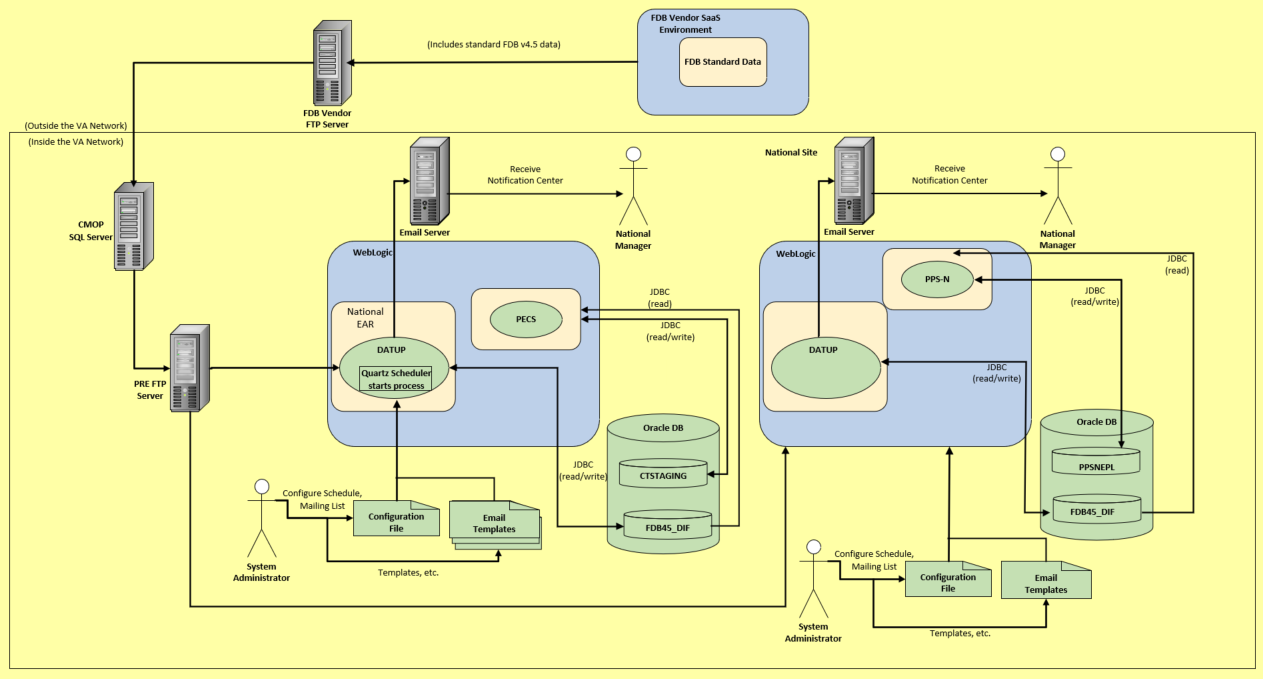 Figure 51: Combined DATUP/PECS/PPS-N Architecture DiagramAppendix C: log4j2.xml<?xml version="1.0" encoding="UTF-8"?><!-- Configuration has an attribute named status that you can set to trace or debug to get configuration messages from Log4J2 ><Configuration>	<Properties>		<Property name="logDir">DATUPLOGS</Property>		<Property name="maxFileSize">10 MB</Property>		<Property name="maxRolloverFiles">10</Property> 		<Property name="logPattern">%d{DEFAULT} %-5p [%t] [%c:%M] %m%n</Property>	</Properties>	<Appenders>		<Console name="ConsoleAppender" target="SYSTEM_OUT">			<PatternLayout>				<Pattern>${logPattern}</Pattern>			</PatternLayout>		</Console>		<RollingFile name="ApacheAppender" filename="${logDir}/apache.log" filePattern="${logDir}/apache-%i.log">			<PatternLayout>				<Pattern>${logPattern}</Pattern>			</PatternLayout>			<Policies>				<OnStartupTriggeringPolicy />				<SizeBasedTriggeringPolicy size="${maxFileSize}" />			</Policies>			<DefaultRolloverStrategy max="${maxRolloverFiles}"/>		</RollingFile>		<RollingFile name="PepsAppender" fileName="${logDir}/peps.log" filePattern="${logDir}/peps-%i.log">			<PatternLayout>				<Pattern>${logPattern}</Pattern>			</PatternLayout>			<Policies>				<OnStartupTriggeringPolicy />				<SizeBasedTriggeringPolicy size="${maxFileSize}" />			</Policies>			<DefaultRolloverStrategy max="${maxRolloverFiles}"/>		</RollingFile>		<RollingFile name="FileAppender" fileName="${logDir}/server.log" filePattern="${logDir}/server-%i.log">			<PatternLayout>				<Pattern>${logPattern}</Pattern>			</PatternLayout>			<Policies>				<OnStartupTriggeringPolicy />				<SizeBasedTriggeringPolicy size="${maxFileSize}" />			</Policies>			<DefaultRolloverStrategy max="${maxRolloverFiles}"/>		</RollingFile>		<RollingFile name="HibernateAppender" fileName="${logDir}/hibernate.log" filePattern="${logDir}/hibernate-%i.log">			<HTMLLayout> 				<LocationInfo>true</LocationInfo> 				<Title>DATUP Log</Title>			</HTMLLayout>			<Policies>				<OnStartupTriggeringPolicy />				<SizeBasedTriggeringPolicy size="1000 MB" />			</Policies>			<DefaultRolloverStrategy max="${maxRolloverFiles}"/>		</RollingFile>		<RollingFile name="SpringAppender" fileName="${logDir}/spring.log" filePattern="${logDir}/spring-%i.log">			<PatternLayout>				<Pattern>${logPattern}</Pattern>			</PatternLayout>			<Policies>				<OnStartupTriggeringPolicy />				<SizeBasedTriggeringPolicy size="${maxFileSize}" />			</Policies>			<DefaultRolloverStrategy max="${maxRolloverFiles}"/>		</RollingFile>	 <RollingFile name="StrutsAppender" fileName="${logDir}/struts.log" filePattern="${logDir}/struts-%i.log">			<PatternLayout>				<Pattern>${logPattern}</Pattern>			</PatternLayout>			<Policies>				<OnStartupTriggeringPolicy />				<SizeBasedTriggeringPolicy size="${maxFileSize}" />			</Policies>			<DefaultRolloverStrategy max="${maxRolloverFiles}"/>	 </RollingFile>		<RollingFile name="CT" fileName="${logDir}/ct_prod.log" filePattern="${logDir}/ct_prod-%i.log">			<PatternLayout>				<Pattern>${logPattern}</Pattern>			</PatternLayout>			<Policies>				<OnStartupTriggeringPolicy />				<SizeBasedTriggeringPolicy size="${maxFileSize}" />			</Policies>			<DefaultRolloverStrategy max="${maxRolloverFiles}"/>		</RollingFile>	</Appenders>	<Loggers>		<logger name="org.apache.commons" level="warm" additivity="false">			<AppenderRef ref="ApacheAppender" />		</logger>		<logger name="REDACTEDpharmacy.peps" level="debug" additivity="false">			<AppenderRef ref="PepsAppender" />		</logger>		<logger name="REDACTEDpharmacy.ct" level="debug" additivity="false">			<AppenderRef ref="PepsAppender" />		</logger>		<logger name="REDACTEDmonitor.time.AuditTimer" level="info" additivity="false">			<AppenderRef ref="FileAppender"/>		</logger>		<logger name="org.apache.beehive.netui.pageflow.internal.AdapterManager" level="warm" additivity="false">			<AppenderRef ref="FileAppender"/>		</logger>		<logger name="org.hibernate" level="error" additivity="false">			<AppenderRef ref="HibernateAppender" />		</logger>		<logger name="org.aspectj" level="error" additivity="false">			<AppenderRef ref="SpringAppender" />		</logger>		<logger name="org.springframework" level="error" additivity="false">			<AppenderRef ref="SpringAppender" />		</logger>		<logger name="org.apache.struts2" level="error" additivity="false">			<AppenderRef ref="StrutsAppender" />		</logger>		<logger name="com.opensymphony.xwork2" level="error" additivity="false">			<AppenderRef ref="StrutsAppender" />		</logger>		<logger name="org.apache.commons.digester" level="error" additivity="false">			<AppenderRef ref="StrutsAppender" />		</logger>		<logger name="org.apache.tiles" level="error" additivity="false">			<AppenderRef ref="StrutsAppender" />		</logger>		<logger name="net.sf.navigator" level="error" additivity="false">			<AppenderRef ref="StrutsAppender" />		</logger>		<Root level="error">			<AppenderRef ref="ConsoleAppender"/>		</Root>	</Loggers></Configuration>Appendix D: Rollback ProcessIf the installation process must be stopped when updating an environment from a previous version of DATUP National, follow the steps outlined in order to rollback the application.Follow the PECS and PPS-N Rollback Process. Deploy the old DATUP National EAR file.DateRevised PagesPatch NumberDescription01/10/2024AllPRED*4*1Updated DATUP version to 4.0Updated FDB-DIF to FDB45_DIFRedacted sensitive information, i.e., port numbersUpdated section 3.4.3Updated section 3.2 with current version of WebLogic, Java, Oracle, and RHELUpdated section Appendix BUpdated Figures: Figure 2, Figure 4, Figure 5, Figure 6, Figure 8, Figure 10, Figure 11, Figure 13, Figure 14, Figure 16, Figure 17, Figure 18, Figure 20, Figure 21, Figure 23, Figure 24, Figure 25, Figure 26, Figure 28, Figure 31, Figure 32, Figure 34, Figure 35, Figure 36, Figure 37, Figure 39, Figure 40, Figure: 41, Figure 42, Figure 43, Figure 45, Figure 46, Figure 47, Figure 48, Figure 51Updated the Title page, Revision History, Table of Contents, List of Figures, List of Tables, and Footers(Liberty IT Solutions)03/15/2021Title, i, iv, v, vi, 13, 33, 34, 35,36, 37, 38, 39, 42, 43, 44, 47, C-1 – C-5, allPRED*3*3Updated DATUP version to 3.1.01 for RTM and Fortify mitigations fixesUpdated the entire step 8, “Insert…” of section 3.4.2, Weblogic Server Startup ConfigurationUpdated the entire section of 3.4.5, Log4j2Updated Figure 3-6. Server Start Tab, Figure 3-6, Figure 3-30, Figure 3-31, Figure 3-32, Figure 3-33, Figure 3-34, Figure 3-35, Figure 3-36, Figure 3-39, Figure 3-40, Figure 3-41, Figure 4-3, Figure 4-4, Figure 4-5, Figure 4-6Updated the entire section of 5.1, VerificationUpdated the entire Appendix C: log4j2Updated the Title page, Revision History, Table of Contents, List of Figures, List of Tables, and Footers(Liberty ITS)February, 2017ManyN/AUpdated Version number for DATUP v3.0.01 which has the code changes to fix the SFTP connection issue with Centrify/Active Directory.REDACTEDApril, 2016AllN/ATech edited
REDACTEDMarch 31, 2016ManyN/AUpdated references to build number; added backout steps.January 19, 2015AllN/ATech editedREDACTEDDecember 18, 2015N/AUpdated REDACTEDMay 28, 2015AllN/AUpdated for DATUP 3.0REDACTEDMay 27, 2015AllN/ATech edit performed.REDACTEDJuly 18, 2014AllN/A (First ReleaseUpdated date to reflect real release date.REDACTEDJune 6, 2014AllN/A (First ReleaseUpdated TOCJune 3, 2014AllN/A (First ReleaseFixed pagination, added table caption.REDACTEDMay 30, 2014AllN/A (First Release)Added footnote describing relationship between FDB MedKnowledge Framework and FDB-DIF, updated text appropriately. Updated TOC.REDACTEDMay 28, 2014AllN/A (First Release)Updated images for 508 compliance; changed FDB MedKnowledge Framework back to FDB-DIF. Updated TOCREDACTEDMay 27, 2014AllN/A (First Release)Updated Revision History format; did a partial search and replace on FDB-DIF (and similar phrases) to FDB MedKnowledge Framework, though not in the instructions as the tool may not be updated yet. Removed extraneous definitions of FDB. Minor text edits.REDACTEDMay 21, 2014AllN/A (First Release)Updated Title Page, Changed Pagination for Table of Figures, Updated Version number on Overview, Corrected missing graphics REDACTEDMay 19, 2014AllN/A (First Release)Updated diagrams, minor formatting changes.REDACTEDMay 13, 2014AllChanged per CPS and changed the version number of the application throughout; fixed footers & TOCREDACTEDMay 22, 2013E-1Edited to include rollback proceduresREDACTEDFebruary 7, 2013AllTech Writer EditsREDACTEDFebruary 5, 2013AllUpdates to various sections for DATUP 2.0 and added Appendix D to address Image Processing Workaround.REDACTEDFebruary 1, 2013AllIncorporated changes to the database section to clarify instructions, updated title page and footer to reflect updates for DATUP 2.0REDACTEDAugust 27, 2012AllChanged formatting and edited documentREDACTEDMay 29,2012D-1Updated the document to address change request #CR5172 (Image Processing for PPS)REDACTEDSept 14,2012AllUpdates to various section to address minor configuration changesREDACTEDNovember 12, 2010AllUpdated the document to address change request #CR2942.SwRIOctober 8, 2010AllRenamed all instances of “PEDTUP” to “DATUP.SwRISeptember 3, 2010AllNational PEDTUP Installation Guide: Initial version.SwRITermDefinitionSampleDatabase ServerMachine on which Oracle is installed and runsDATUP-N-DBDeployment MachineVirtual machine on which WebLogic is installed and runsDATUP-NDeployment ServerWebLogic managed server where DATUP is deployedDATUPDeployment Server PortPort on which the Deployment Server is listeningREDACTEDDeployment Server’s class path directoryFolder location on the Deployment Server where libraries on the class path are located (see WebLogic documentation for instructions on setting a WebLogic managed server’s class path)/u01/app/Oracle_Home/wlserver/server/libJava Database Connectivity (JDBC) Universal Resource Locator (URL)URL to connect to Oracle databasejdbc:Oracle://DATUP-N-db:1972/FDB45_DIFStepBrief DescriptionScript FileUser to Run Script File1Create tablespace and schema owner1_CreateDatupSchema.sqlSYSTEM2Create schema objects2_CreateDatupTables.sqlDATUP3Create application user3_CreateDatupAppUser.sqlSYSTEM